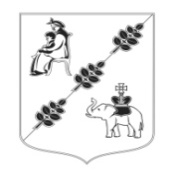 АДМИНИСТРАЦИЯ МУНИЦИПАЛЬНОГО ОБРАЗОВАНИЯКОБРИНСКОГО СЕЛЬСКОГО ПОСЕЛЕНИЯГАТЧИНСКОГО МУНИЦИПАЛЬНОГО РАЙОНАЛЕНИНГРАДСКОЙ ОБЛАСТИПОСТАНОВЛЕНИЕОт   10 марта 2021   года                                                                             	 №  52Об отмене Постановления администрации от 07.06.2013 года № 146 «Об утверждении Административного регламента предоставления Муниципальной услуги по приему  заявлений,  документов  для  признания  граждан  нуждающимися в улучшении жилищных условий для участия в мероприятиях,  предусмотренных  федеральными, региональными и муниципальными  целевыми программами»В соответствии с Федеральным законом от 06.10.2003 № 131-ФЗ «Об общих принципах организации местного самоуправления в Российской Федерации», Федеральным законом от 27.07.2010 № 210-ФЗ «Об организации предоставления государственных и муниципальных услуг», руководствуясь Уставом Муниципального образования Кобринского сельского  поселения Гатчинского муниципального района Ленинградской области, администрация Муниципального образования Кобринского сельского поселения Гатчинского муниципального района Ленинградской областиПОСТАНОВЛЯЕТ:1. Постановление от 07.06.2013 года № 146 «Об утверждении Административного регламента предоставления Муниципальной услуги по приему  заявлений,  документов  для  признания  граждан  нуждающимися в улучшении жилищных условий для участия в мероприятиях,  предусмотренных  федеральными, региональными и муниципальными  целевыми программами» признать утратившим силу.2. Настоящее постановление вступает в силу со дня официального опубликования в газете «Кобринский вестник» и подлежит размещению на официальном сайте Кобринского сельского поселения в  информационно-телекоммуникационной сети «Интернет.3. Контроль над исполнением настоящего Постановления оставляю за собой.Глава администрации Кобринского сельского поселения 					В.В.Федорченко